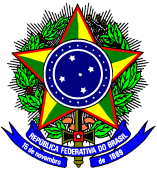 MINISTÉRIO DA EDUCAÇÃOUNIVERSIDADE FEDERAL RURAL DO SEMI-ÁRIDOPRÓ-REITORIA DE GESTÃO DE PESSOAS TERMO DE RENÚNCIA DE DIREITO À POSSE EM CARGO PÚBLICOEu, xxxxxxxxxxxxxxxxxxxxxxxxxxxxxxxxxxxxxxxxxxx, portador de carteira de identidade nº xxxxxxxxxxxxxxxxx – xxxxxx/xx, habilitado em concurso público realizado pela xxxxxxxxxxxxxxxxxxxxxxxxxxxxxxxxx, regido pelo Edital nº xx, de xx/xx/xxxx, publicado no DOU de xx/xx/xxxx, homologado pelo Edital nº xx, de xx/xx/xxxx, publicado no DOU de xx/xx/xxxx, aprovado em xº lugar, para exercer o cargo efetivo de xxxxxxxxxxxxxxxxxxxxxxxxxxxxxxxxxxxxxxx. DECLARO que não tenho interesse em ser empossado no referido cargo, e manifesto expressamente minha renúncia definitiva.Mossoró-RN, xx de xxxxxxxxxxxxxxxxxxxxxx de xxxx.___________________________________________xxxxxxxxxxxxxxxxxxxxxxxxxxxxx